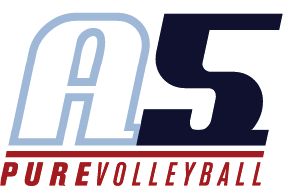 Coaching ExperienceA5 Volleyball Club: 2016-PresentVolley Performance coach 2016-Present2015: La Grange College-student assistant 20152016 to Present: Volleyperformance Coach2016 to Present: A5 Volleyball Club2016 Assistant Coach 18 Amber2017 Head Coach 16 Carlos2018 Head Coach 16 Carlos2017 to Present: Assistant Coach Point University 2017 to Playing ExperienceOrlando Gold Volleyball ClubLongwood Volleyball ClubHigh School ExperienceEducationCompleting  Masters of Music-Georgia State UniversityBachelor of Science-Music La Grange College  May 2016